Çevre ve Şehircilik Bakanlığı’ndan:ATIK YAĞLARIN KONTROLÜ YÖNETMELİĞİ TASLAĞIBİRİNCİ BÖLÜMAmaç, Kapsam, Dayanak ve Tanımlar	 Amaç	MADDE 1 – (1) Bu Yönetmeliğin amacı, atık yağların geçici depolanması, toplanması, taşınması, rafinasyona tabi tutulması, enerji geri kazanımının sağlanması ve bertaraf edilmesine ilişkin teknik ve idari esasların belirlenerek çevre ve insan sağlığının korunması ile doğal kaynakların verimli kullanımının sağlanmasına ilişkin usul ve esasları belirlemektir.	Kapsam	MADDE 2 – (1) Bu Yönetmelik, atık yağ tanımında yer alan atıkları, atık yağlardan üretilen baz yağları, yan ürünleri ve bunların yönetimine ilişkin usul ve esasları kapsar.  	(2) Gemi kaynaklı sintine suları, tehlikeli madde ve/veya atıklarla karışık olarak depolanmış atık yağlar bu Yönetmeliğin kapsamı dışındadır. Diğer maddelerle ve/veya atıklarla karıştırılmadan depolanmış gemi kaynaklı atık motor yağları bu Yönetmelik kapsamında işlem görür.		Dayanak 	MADDE 3 – (1) Bu Yönetmelik, 10/7/2018 tarihli ve 1 sayılı Cumhurbaşkanlığı Teşkilatı Hakkında Cumhurbaşkanlığı Kararnamesi’nin 97 nci ve 103 üncü maddeleri ile 9/8/1983 tarihli ve 2872 sayılı Çevre Kanununun 8, 11 ve 12 nci maddelerine dayanılarak hazırlanmıştır.	(2) Bu Yönetmelik, Avrupa Birliği’nin 19/11/2008 tarihli ve 2008/98/EC sayılı Atık Çerçeve Direktifine ve atık listelerinin yer aldığı 3/5/2000 tarihli ve 2000/532/EC sayılı komisyon kararına dayanılarak hazırlanmıştır.	Tanımlar	MADDE 4 – (1) Bu Yönetmelikte geçen;  Akaryakıt: 5015 sayılı Petrol Piyasası Kanunu kapsamında tanımlanan ürünleri,b) Atık motor yağı: Belirli bir kullanım süresi sonucunda motorlu araçlardan kaynaklanan ve orijinal kullanım amacına uygun olmayan atık yağları,	c) Atık motor yağı üreticisi: Faaliyetleri sonucu atık motor yağlarının oluşumuna neden olan gerçek ve/veya tüzel kişiyi,	ç) Atık sanayi yağı: Her türlü endüstriyel faaliyetten kaynaklanan ve bu Yönetmelik kapsamında yer alan atık yağları,	d) Atık yağ: Orijinal kullanım amacına uygun olmayan ve ek-1’de atık kodları verilen madeni yağları,	e) Atık yağ rafinasyon tesisi: TS 13541 nolu İş yerleri - Atık yağ rafinasyon ve rejenerasyon tesisleri için kurallar standardında belirtilen tesis özelliklerine sahip, atık madeni yağlardan TS 13369 nolu standarda uygun olarak baz yağ üretiminin yapıldığı atık işleme tesisini,	f) Atık yağ üreticisi: Faaliyetleri sonucu ek-1’de belirtilen atık yağların oluşmasına neden olan gerçek ve/veya tüzel kişiyi, 	g) Atık Yönetimi Yönetmeliği: 02/04/2015 tarihli ve 29314 sayılı Resmî Gazete’de yayımlanan Yönetmeliği,		ğ) Bakanlık: Çevre ve Şehircilik Bakanlığını,	h) Baz yağ: TS 13369 nolu Yağlama Yağları, Endüstriyel Yağlar ve İlgili Ürünler (Sınıf L) - Baz Yağlar standardında tanımlanan ürünü,	ı) Beraber yakma tesisi: 06/10/2010 tarih ve 27721 sayılı Resmî Gazetede yayımlanan Atıkların Yakılmasına İlişkin Yönetmelikte tanımlanan beraber yakma tesisi,		i) Bertaraf: İkincil amacı enerji geri kazanımı olsa dahi geri kazanım olarak kabul edilmeyen ve Atık Yönetimi Yönetmeliği ek-2/A’da yer alan işlemlerden herhangi birini,	j) Çevre lisansı: 10/9/2014 tarihli ve 29115 sayılı Resmî Gazete’de yayımlanan Çevre İzin ve Lisans Yönetmeliği’nde tanımlanan lisansı,		k) Deneme üretimi: Atık yağlardan TS 13369 nolu standarda uygun olarak baz yağın üretildiğinin ve rafinasyon prosesi yetkinliğinin ispatı amacıyla yapılan çalışmayı,	l) Geçici depolama: Atıkların atık üreticisi tarafından işleme tesislerine ulaştırılmadan önce üretildikleri yerde güvenli bir şekilde bekletilmesini,	m) Geri kazanım: Piyasada ya da bir tesiste kullanılan maddelerin yerine ikame edilmek üzere atıkların faydalı bir amaç için kullanıma hazır hale getirilmesi için Atık Yönetimi Yönetmeliği’nin ek-2/B’sinde listelenen işlemleri,	n) İl Müdürlüğü: Çevre ve Şehircilik İl Müdürlüğünü,	o) Madeni yağ: Baz yağına veya kimyasal sentez yöntemi ile işlenen maddelere, bazı katkıların ilavesi sonucu, hareketli ve temas halinde olan iki yüzey arasındaki sürtünme ve/veya aşınmayı azaltma veya soğutma özelliğine sahip mamul haline getirilen doğal veya yapay maddeleri,	ö) Madeni yağ lisansı:  Enerji Piyasası Düzenleme Kurumu (EPDK) tarafından 17/06/2004 tarihli ve 25495 sayılı Resmi Gazete’de yayımlanan Petrol Piyasası Lisans Yönetmeliği kapsamında verilen lisansı, 	p) PCB: 27/12/2007 tarihli ve 26739 sayılı Resmî Gazete’de yayımlanan Poliklorlu Bifenil ve Poliklorlu Terfenillerin Kontrolü Hakkında Yönetmelik kapsamına giren maddeleri, 	r) Rafinasyon: Atık yağların her türlü kirletici parametreden, oksidasyon ürünlerinden, partiküllerden arındırılarak TS 13369 nolu standarda uygun baz yağ elde edilmesini,	s) Üretici: Satış yöntemine bağlı olmaksızın;	1) Kendi markasıyla ürün üreten ve piyasaya süren,	2) Kendi markasıyla başka tedarikçiler tarafından üretilen ürünleri piyasaya süren,	3) Ürün ithal eden,gerçek ve/veya tüzel kişileri,	ş) Yakma tesisi: 06/10/2010 tarih ve 27721 sayılı Resmî Gazetede yayımlanan Atıkların Yakılmasına İlişkin Yönetmelikte tanımlanan yakma tesisini,	t) Yetkilendirilmiş kuruluş: Atık motor yağlarının toplanması amacıyla, Atık Yönetimi Yönetmeliği’nde tanımlanan ve piyasa payları toplamı en az %10 olan motor yağ üreticileri tarafından kurulan atık motor yağı toplama organizasyonunu,	u) Yetkili Motor Yağı Değişim Noktası: İl Müdürlüğünce yetki verilmiş motor yağı değişimi yapan akaryakıt istasyonlarını, tamirhaneleri, servisleri ve diğer motor yağı değişimi yapan işletmeleri,	 ifade eder. İKİNCİ BÖLÜMGenel İlkeler, Görev, Yetki ve Yükümlülükler	Genel ilkeler	MADDE 5 – (1) Atık yağların yönetimine ilişkin genel ilkeler şunlardır: 	a) Atık yağların toprağa, denizlere, göllere, akarsulara ve benzeri alıcı ortamlara verilmesi, akaryakıta karıştırılması, akaryakıt olarak kullanılması, kullandırılması ve uygun olmayan yöntemlerle geri kazanılması, yakılması ve/veya bertarafı yasaktır.	b) Atık yağların, diğer atıklar ile karıştırılmaması, kaynağında ayrı olarak biriktirilmesi ve uygun koşullarda geçici depolanması esastır. 	c) Atık yağlara su, çözücü, toksik, tehlikeli ve/veya diğer maddelerin ilave edilmemesi esastır. 	ç) Farklı kategorideki atık yağların birbiriyle karıştırılmaması esastır.	d) Atık motor yağları yetkilendirilmiş kuruluşlarca toplanır. Atık yağların, izin ve yetkisi olmayan üçüncü kişiler tarafından toplanması, taşınması, geri kazanımı ve/veya bertarafı yasaktır.	e) Atık yağların neden olduğu çevresel kirlenme ve bozulmadan kaynaklanan zararlardan dolayı atık yağların geçici depolanması, toplanması, taşınması, rafinasyonu, enerji geri kazanımı ve bertarafı faaliyetlerinde bulunanlar müteselsilen sorumludurlar. Sorumluların bu faaliyetler sonucu meydana gelen zararlardan dolayı genel hükümlere göre tazminat sorumluluğu saklıdır. Atık yağların yönetiminden sorumlu kişilerin çevresel zararı durdurmak, gidermek ve azaltmak için gerekli önlemleri almaması veya bu önlemlerin yetkili makamlarca doğrudan alınması nedeniyle kamu kurum ve kuruluşlarınca yapılan ve/veya yapılması gereken harcamalar, 21/7/1953 tarihli ve 6183 sayılı Amme Alacaklarının Tahsil Usulü Hakkında Kanun hükümlerine göre atıkların yönetiminden sorumlu olanlardan tahsil edilir. 	f) Atık yağların kategorisi ek-2’de yer alan analiz yöntemleri kullanılarak belirlenir. Numunenin Bakanlıkça yetkilendirilen kişiler tarafından TS 900-1 EN ISO 3170 standardına uygun olarak alınması ve analizin ek-2’de belirtilen parametrelere ve yöntemlere uygun olarak Bakanlıktan yeterlik almış laboratuvarlar tarafından yapılması zorunludur. Bakanlıkça zorunlu kılınan haller dışında teslimat süreçlerinde şahit olması amacıyla numune alımı, bu zorunluluktan muaftır.	g) Atık yağ kategori analizi atık yağ rafinasyon tesisi tarafından yapılır.	ğ) Atık yağların teslim alımında 2 adet numune alınır, mühürlenir ve tutanakla karşılıklı imzalanarak kayıt altına alınır. Alınan numuneler, ileride oluşabilecek anlaşmazlıklara karşı şahit olarak, atığın geri kazanım/bertaraf sürecinin tamamlandığı bilgisinin rafinasyon tesisince atık üreticisine bildirilmesine kadar, atığın sahibi ve atığı teslim alan tarafından bir yıldan fazla olmayacak süre için muhafaza edilir.h) Atık yağlar ek-2’de yer alan analiz yöntemleri ile belirlenen kategorilere göre işlem görür. Atık yağların öncelikle rafinasyon ile baz yağ elde edilerek geri kazanılması esastır. Buna göre, I. kategori atık yağlar, içeriklerindeki kirletici ve tehlikelilik unsurları itibariyle rafinasyona tabi tutulur. II. kategori atık yağlardan 50 ppm PCB ve ağırlıkça %1 klor değerini aşmayanların beraber yakma tesislerinde enerji geri kazanımı sağlanır. Bunun dışındaki II. kategori atık yağlar ise yakma tesislerinde bertaraf edilir. Atık yağın rafinasyona uygun olmaması durumunda bu Yönetmeliğe uygun olarak yönetiminin sağlanması amacıyla gerekli harcamalar atık yağ üreticisi tarafından karşılanır.	ı) Bu Yönetmelik kapsamına giren atık yağların ithalatı, ihracatı ve transit geçişinde Atık Yönetimi Yönetmeliği hükümleri uygulanır. 	i) Atık yağların, atık ara depolama tesislerine ve düzenli depolama tesislerine gönderilmesi ile bu tesislere kabul edilmesi yasaktır.	j) Atık yağ taşıyacak araçlar için il müdürlüğünden taşıma lisansı alınması zorunludur ve atık yağların taşınmasına ilişkin esaslar Bakanlıkça belirlenir.(2) Atık yağların geri kazanımında, temiz üretim teknolojilerinin kullanılarak ilave kirlilik oluşturulmaması esastır. (3) Motorlu araç sahiplerinin motor yağı değişimlerini yetkili motor yağı değişim noktalarında yaptırmaları esastır. Motorlu araç sahipleri, yağ değişimini kendilerinin yapması halinde oluşan atık motor yağlarını yetkili motor yağı değişim noktalarına teslim eder.	Bakanlığın görev ve yetkileri	MADDE 6 – (1) Bakanlık;	a) Atık yağların çevre ile uyumlu bir şekilde yönetilmesine ilişkin program ve politikaları tespit etmekle,	b) Bu Yönetmeliğin uygulanması hususunda işbirliği ve koordinasyonu sağlamak ve gerekli idari tedbirleri almakla,	c)	Atık yağ rafinasyon tesislerine çevre lisansı vermekle, 	ç) Atık yağların oluşumundan bertarafına kadar yönetimlerini kapsayan tüm faaliyetlerin izlemesini, kontrolünü ve denetimlerini yapmakla,	d)	Atıkların çevreyle uyumlu bir şekilde yönetimine ilişkin teknoloji ve yönetim sistemlerinin kurulmasında ulusal ve uluslararası koordinasyonu sağlamakla,	e) Deneme üretimine katılım sağlamakla ve takip etmekle,	f) Deneme üretim planını ve deneme üretimi sonuç raporunu onaylamakla,		görevli ve yetkilidir.	İl müdürlüklerinin görev ve yetkileri	MADDE 7 – (1) İl müdürlükleri;	a) Atık yağların yönetimini kapsayan bütün faaliyetlerin kontrolünü ve denetimini yapmak, ilgili mevzuata aykırılık halinde yaptırım uygulamakla,	b) Atık yağ taşıma faaliyeti gerçekleştiren firmalara ve araçlara lisans vermekle, faaliyetlerini denetlemekle ve gerekli hallerde lisansı iptal etmekle, 			c) Deneme üretimine katılım sağlamakla ve takip etmekle,	ç) Motor yağı değişimi yapılan akaryakıt istasyonları, tamirhaneler, servisler, kamu kurum/kuruluşları, belediyeler, madencilik faaliyeti gösteren işletmeler ve diğer motor yağı değişimi yapan işletmelere yetki belgesi düzenlemekle, Bakanlık veri sistemine kayıtlarını yapmakla ve denetlemekle, görevli ve yetkilidir.	Atık yağ üreticisinin yükümlülükleri	MADDE 8 – (1) Atık yağ üreticileri;	a) Atık yağ oluşumunu en az düzeye indirecek şekilde gerekli tedbirleri almakla,	b) Farklı kategorideki atık yağları birbirleriyle, su, çözücü, toksik, tehlikeli ve/veya diğer maddelerle/atıklarla karıştırmamakla,	c) Bu Yönetmeliğin ek-1’inde belirtilen gruplara göre atık yağlarını kaynağında ayrı biriktirmek ve Atık Yönetimi Yönetmeliği’nin 13 üncü maddesi hükümleri doğrultusunda geçici depolama alanı kurmakla,	ç) Geçici depolama alanında kolayca doldurulup boşaltılabilir nitelikte üzerinde "atık yağ" ibaresi bulunan variller veya tanklar kullanmakla, kullanılan ekipmanlarda taşma, dökülme, sızma ve benzeri durumları engelleyecek tedbirleri almakla;d) Atık motor yağlarını yetkilendirilmiş kuruluşlara teslim etmekle,		e) Atık beyan formunu bir önceki yıla ait bilgileri içerecek şekilde her yıl Ocak ayı itibariyle başlamak üzere en geç Mart ayı sonuna kadar Bakanlıkça hazırlanan çevrimiçi uygulamalar kullanarak doldurmak, onaylamak, çıktısını almak ve beş yıl boyunca bir nüshasını saklamakla, askeri birlik ve kurumlar ise yazılı olarak belirtilen sürede Millî Savunma Bakanlığı ve Genelkurmay Başkanlığınca Bakanlığa göndermek ve beş yıl boyunca bir nüshasını saklamakla, 	f) Motor yağı değişimi yapan işletmeler, Atık Yönetimi Yönetmeliği’nin 13 üncü maddesi hükümleri doğrultusunda geçici depolama alanı kurmakla, il müdürlüğüne başvurarak ek-4’teki belgeyi almakla, Bakanlığın çevrimiçi programlarına kayıt olmak ve motor yağı değişimini yaptığı araçlara ilişkin bilgileri çevrimiçi programı kullanarak bildirim yapmak ve onaylamakla, 	yükümlüdür.	Yağ üreticilerinin yükümlülükleri	MADDE 9 – (1) Yağ üreticileri;	a)	Piyasaya sürülen/ithal edilen madeni yağ miktarını türlerine göre Bakanlıkça belirlenecek esaslara uygun şekilde beyan etmek ve bildirmekle,	b)	Piyasaya sürülen madeni yağların ambalajlarını Yönetmeliğin ek-3’ünde belirtildiği şekilde etiketlemekle,	c) Piyasaya sürdüğü madeni yağın ambalajlarının etiketlerinde ve satış yerleri ile geçici depolama noktalarında; atık yağların bu Yönetmelik hükümleri doğrultusunda yönetimine ilişkin olarak Yönetmeliğin ek-3’ünde yer alan uyarıların ve sembolün kullanıcının görebileceği yer ve şekillerde bulunmasını sağlamakla,	ç) Atık yağların toplanması ve bu Yönetmelik esasları doğrultusunda yönetimlerini sağlamak amacıyla, madeni yağ satışı yaptığı yerleri yazılı olarak bilgilendirmekle, halkın eğitimi ve bilinçlendirilmesine yönelik çalışmaları yapmakla,	yükümlüdür.	(2) Motor yağı üreticileri bu maddenin birinci fıkrasında yer alan yükümlülüklere ilave olarak;	a) Atık motor yağlarının toplanmasını sağlamak üzere Yetkilendirilmiş Kuruluşa üye olmakla,	b) Yetkilendirilmiş Kuruluşa katılmak suretiyle kullanım sonrası ortaya çıkan atık motor yağlarının bu Yönetmelikte belirtilen kurallar doğrultusunda toplanmasını, işlenmesini ve/veya bertaraf edilmesini sağlamakla ve bununla ilgili olarak Bakanlığa beyanda bulunmakla, bu Yönetmeliğe uygun olarak yönetimlerini sağlamak amacıyla gerekli harcamaları karşılamakla,	yükümlüdür.Yetkilendirilmiş kuruluşların yükümlülükleriMADDE 10 – (1) Yetkilendirilmiş kuruluşlar;	a) Yurtiçinde piyasaya sürülen yıllık motor yağı miktarının en az %10’luk temsiliyet payını sağlamakla, b) Bakanlıkça belirlenecek esaslar çerçevesinde yetki belgesi almakla,	c) Atık Yönetimi Yönetmeliği ile yetkilendirilmiş kuruluşlara getirilen yükümlülüklere uymakla,	ç) Atık motor yağlarının bu Yönetmelikte belirtilen kurallar doğrultusunda toplanmasını, taşınmasını, işlenmesini ve/veya bertaraf edilmesini sağlamakla ve bununla ilgili olarak Bakanlığa raporlamada bulunmakla,	d) Atık motor yağlarının bu Yönetmelik hükümlülükleri çerçevesinde yönetiminin sağlanması amacıyla Bakanlıkla koordinasyonlu olarak eğitim ve bilinçlendirme faaliyetlerini gerçekleştirmekle,	e) Topladığı atık motor yağlarını atık yağ rafinasyon tesisine teslim etmekle,yükümlüdür.	Atık yağ rafinasyon tesislerinin yükümlülükleri	MADDE 11 – (1) Atık yağ rafinasyon tesisleri;a) Atık Yönetimi Yönetmeliği’nin 10 uncu maddesinin birinci fıkrasındaki hükümlere uymakla,b) Bakanlıktan “Atık Yağ Rafinasyon Tesisi” konulu çevre lisansı almakla,	c) Enerji Piyasası Düzenleme Kurumu’ndan (EPDK) atık yağdan baz yağ üretimine ilişkin alt başlık kapsamında madeni yağ üretim lisansı almakla,	ç)	Tesislerini, TS 13541 standardına uygun olarak tesis etmek ve/veya uygun hale getirmekle,	d)	Atık yağlardan TS 13369 nolu standarda uygun baz yağ üretimi için deneme üretimi planını Bakanlığa sunmak ve onay almak, deneme üretimine ilişkin harcamaları karşılamakla,	e)  	Atık yağların tesise kabulünden önce Yönetmeliğin ek-2’sine göre analiz yapmakla, rafinasyona uygun olmayan atık yağların bu Yönetmelik hükümlülükleri çerçevesinde yönetimini sağlamakla,	f)	Bakanlığın çevrimiçi programlarına kayıt olmak ve tesisine kabul ettiği, işlediği, bakiye olarak oluşturduğu atıklar ile atık işleme faaliyeti neticesinde oluşturduğu/ürettiği ürünlerin bilgisini içeren kütle-denge bilgisini hazırlamakla, çevrimiçi programı kullanarak bildirim yapmakla ve onaylamakla, 	yükümlüdür.ÜÇÜNCÜ BÖLÜMAtık Yağların Rafinasyonu ve Bertarafı      Atık yağların rafinasyonu ve bertarafına ilişkin esaslar	MADDE 12 - (1) I. kategori atık yağlar, TS 13369 nolu standarda uygun olarak baz yağ üreten, TS 13541 nolu standarda uygun olan ve Bakanlıktan “Atık Yağ Rafinasyon Tesisi” konulu çevre lisansı almış tesisler tarafından rafinasyona tabi tutulur.	(2) Rafinasyon tesislerinin işletilmesinde asgari olarak deneme üretimindeki koşullar esas alınır.	(3) Rafinasyon tesislerinde atık yağın işlenmesi sonucunda oluşan bakiye atıklar niteliğine göre beraber yakma veya yakma tesislerinde işlem görür. 	(4) II. kategori atık yağlardan 50 ppm PCB ve ağırlıkça %1 klor değerini aşmayanların beraber yakma tesislerinde enerji geri kazanımı sağlanır. Bunun dışındaki II. kategori atık yağlar ise yakma tesislerinde bertaraf edilir. 	(5) Rafinasyon sürecinde ortaya çıkan hafif hidrokarbonlar, benzin, gaz yağı ve ağır yağlar 5015 Sayılı Petrol Piyasası Kanunu çerçevesinde işlem görür.	Atık yağ rafinasyon tesislerine çevre lisansı verilmesi ve deneme üretimi	MADDE 13 – (1) Atık yağ rafinasyon tesisi kurmak ve/veya işletmek isteyen gerçek ve/veya tüzel kişiler Bakanlıktan çevre lisansı almak zorundadır. 	(2) Çevre lisansı alınması için deneme üretimi yapılması zorunludur. Deneme üretimi planı, bu Yönetmeliğin Ek-5’inde yer alan plan formatı doğrultusunda hazırlanarak rafinasyon tesisi tarafından Bakanlığa sunulur. Deneme üretimi planı Bakanlıkça onaylanmadan deneme üretimi başlatılamaz.(3) Deneme üretimi planının Bakanlıkça onaylanmasının ardından rafinasyon tesisinde üretilen baz yağın TS 13369 nolu standarda uygun olarak üretildiğinin ispatı amacıyla üretim prosesi tamamlanıncaya kadar deneme üretimi gerçekleştirilir.(4) Deneme üretiminde kullanılacak atık yağlar Bakanlıkça belirlenecek esaslara uygun şekilde yetkilendirilmiş kuruluş tarafından rafinasyon tesisine teslim edilir. Teslim edilen atık yağların analizleri Ek-6’daki parametrelere göre Bakanlıkça yetkilendirilmiş laboratuvarlarda yaptırılır. (5) Deneme üretiminde Bakanlık, İl Müdürlüğü, Türk Standartları Enstitüsü (TSE) ve TÜBİTAK-MAM yetkilileri bulunur.(6) Prosese beslenecek atık yağın bulunduğu tanktan TS 900-1 EN ISO 3170 standardına uygun şekilde numune alınarak TÜBİTAK-MAM’a analiz edilmek üzere gönderilmesiyle deneme üretimi başlatılır. Atık yağ analizleri Ek-6’daki parametrelere göre yapılır. Deneme üretimi esnasında proses incelemesi ve prosesin takibi amacı ile ara ürün ve atıklardan numune alınarak analiz edilir. Bu analizler deneme üretimi yapılan tesisin laboratuvar altyapısının uygun olması halinde, deneme üretimini takip eden kurum yetkililerinin nezaretinde tesiste yapılabilir.(7) Deneme üretimi sonucunda oluşan baz yağdan TSE ve TÜBİTAK-MAM tarafından numune alınarak TS 13369 nolu standarda uygunluğu belirlenir.	(8) Deneme üretimi sonucunda TÜBİTAK-MAM tarafından sonuç raporu hazırlanarak Bakanlığa sunulur. Raporun onaylanması halinde rafinasyon tesisi Çevre İzin ve Lisans Yönetmeliği’ne göre geçici faaliyet belgesi almak üzere Bakanlığa başvurur.	(9) Çevre lisansı alınması işlemlerinde Çevre İzin ve Lisans Yönetmeliği hükümleri uygulanır. Çevre İzin ve Lisans Yönetmeliğinin Ek-3C’de yer alan Teknik Uygunluk Raporunun içeriği, bu Yönetmelik kapsamında Bakanlıkça yapılacak düzenlemelerle belirlenir. Teknik Uygunluk Raporu TÜBİTAK-MAM tarafından onaylanır.(10) Rafinasyon tesisinin prosesinde değişiklik olması durumunda deneme üretimi bu madde hükümleri doğrultusunda yeniden yapılır.DÖRDÜNCÜ BÖLÜMÇeşitli ve Son Hükümler	İdari Yaptırım	MADDE 14– (1) Bu Yönetmelik hükümlerine aykırı hareket edenler hakkında 2872 sayılı Çevre Kanununda öngörülen müeyyideler uygulanır.	Yürürlükten kaldırılan mevzuat	MADDE 15- (1) 30/7/2008 tarihli ve 26952 sayılı Resmi Gazete’de yayımlanan Atık Yağların Kontrolü Yönetmeliği yürürlükten kaldırılmıştır.      Mevcut tesisler	GEÇİCİ MADDE 1- (1) Atık yağ geri kazanım konulu çevre lisansına sahip mevcut tesisler bu Yönetmelik yayımlandığı tarihten itibaren Yönetmelikte belirtilen atık yağ rafinasyon tesisi şartlarını yerine getirdiklerini belgelemek üzere bir yıl içerisinde Bakanlığa çevre lisansı başvurusunda bulunurlar.	Motor yağı değişimi yapan işletmeler	GEÇİCİ MADDE-2- (1) Motor yağı değişimi yapan işletmeler Yönetmelik yayım tarihinden itibaren bir yıl içerisinde bu Yönetmelik hükümleri çerçevesinde il müdürlüğüne başvurarak belge almak ve Bakanlığın çevrimiçi programlarına kayıt olmakla yükümlüdür.	Mevcut yetkilendirilmiş kuruluş	GEÇİCİ MADDE 3- (1) Bu Yönetmeliğin yürürlüğe girmesinden önce Bakanlıktan yetki alan yetkilendirilmiş kuruluş, faaliyetlerini bu Yönetmelik hükümlerine uygun olarak yürütür. Söz konusu yetkilendirilmiş kuruluş bu Yönetmeliğin yürürlük tarihinden itibaren bir yıl içerisinde 10 uncu maddede yer alan temsiliyet payı şartlarını sağladığına ilişkin bilgi ve belgeleri Bakanlığa sunmakla yükümlüdür. 	Yürürlük	MADDE 16- (1) Bu Yönetmelik yayımı tarihinde yürürlüğe girer.	Yürütme 	MADDE 17- (1) Bu Yönetmelik hükümlerini Çevre ve Şehircilik Bakanı yürütür.EK-1ATIK YAĞLARA İLİŞKİN ATIK KODLARI ve ATIK YAĞ GRUPLARI(*) ile işaretlenmiş atıklar tehlikeli atıktır.Not: Bu Yönetmelik kapsamında A ve B olmak üzere 2 ayrı grup tanımlanmış olup aynı grupta bulunan atık yağlar karışık biriktirilebilir. EK-2ATIK YAĞ KATEGORİ ANALİZ YÖNTEMLERİII. kategori atık yağlardan 50 ppm PCB ve ağırlıkça %1 klor değerini aşmayanlar beraber yakma tesislerinde; diğerleri ise yakma tesislerinde bertaraf edilir.  EK-3ETİKET ÖRNEKLERİAtık yağı toprağa, suya, kanalizasyona ve çöpe dökmeyiniz.-Herhangi bir petrol ürünü veya kimyasal madde ile karıştırmayınız.-Soba ve kazanlarda yakmayınız.-Temiz, sağlam ve ağzı sıkı şekilde kapatılmış bir kap içinde en yakın atık yağ toplama noktasına teslim ediniz. -Çocuklardan uzak tutunuz.Geri Kazanılabilir YağBu sembol, sarı renk ile karakterize edilen bir yağ damlası ile bu damla içinde yer alan yeşil renkli ve birbirini takip eden üç adet dairesel ok işaretinden oluşur. Sembol; ürün etiketinin açıklayıcı ibareler yazan yüzünde, kullanılan şirketin veya firmanın logosunun en az %20 alanı kadar büyüklükte veya 0.5 cm2’den küçük olmayacak şekilde yerleştirilir.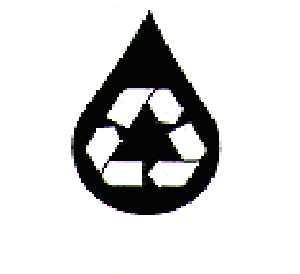 EK-4 MOTOR YAĞI DEĞİŞİM NOKTASI YETKİ BELGESİ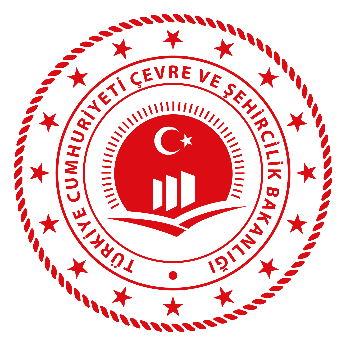 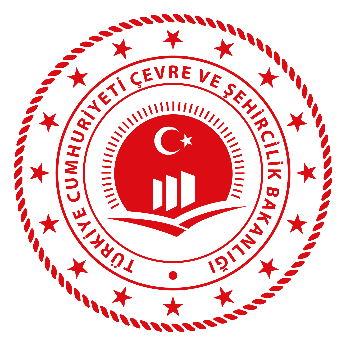 EK-5 ATIK YAĞ RAFİNASYON TESİSLERİNDE BAZ YAĞ ÜRETİMİ İÇİN YAPILACAK DENEME ÜRETİMİ PLANI FORMATIEK-6 DENEME ÜRETİMİNDE KULLANILACAK ATIK YAĞLARIN ANALİZ PARAMETRELERİAtık KodlarıAtık YağlarAtık Yağ Grupları08 03Baskı Mürekkeplerinin İmalat, Formülasyon, Tedarik ve Kullanımından (İFTK) Kaynaklanan Atıklar08 03 19*Dağıtıcı yağGrup A12 01Metallerin ve Plastiklerin Fiziki ve Mekanik Yüzey İşlemlerinden ve Biçimlendirilmesinden Kaynaklanan Atıklar 12 01 06*Halojen içeren madeni bazlı işleme yağları (emülsiyon ve solüsyonlar hariç)Grup A12 01 07*Halojen içermeyen madeni bazlı işleme yağları (emülsiyon ve solüsyonlar hariç)Grup A12 01 10*Sentetik işleme yağlarıGrup A13 01Atık Hidrolik Yağlar13 01 01*PCB içeren hidrolik yağlarGrup A13 01 09*Mineral esaslı klor içeren hidrolik yağlarGrup A13 01 10*Mineral esaslı klor içermeyen hidrolik yağlarGrup A13 01 11*Sentetik hidrolik yağlarGrup A13 01 12*Kolayca biyolojik olarak bozunabilir hidrolik yağlarGrup A13 01 13*Diğer hidrolik yağlarGrup A13 02Atık Motor, Şanzıman ve Yağlama Yağları13 02 04*Mineral esaslı klor içeren motor, şanzıman ve yağlama yağlarıGrup A13 02 05*Mineral esaslı klor içermeyen motor, şanzıman ve yağlama yağlarıGrup B13 02 06*Sentetik motor, şanzıman ve yağlama yağlarıGrup B13 02 07*Kolayca biyolojik olarak bozunabilir motor, şanzıman ve yağlama yağlarıGrup B13 02 08*Diğer motor, şanzıman ve yağlama yağlarıGrup B13 03Atık Yalıtım ve Isı İletim Yağları13 03 01*PCB’ler içeren yalıtım ya da ısı iletim yağlarıGrup A13 03 06*13 03 01 dışındaki mineral esaslı klor içeren yalıtım ve ısı iletim yağlarıGrup A13 03 07*Mineral esaslı klor içermeyen yalıtım ve ısı iletim yağları  Grup A13 03 08*Sentetik yalıtım ve ısı iletim yağlarıGrup A13 03 09*Kolayca biyolojik olarak bozunabilir yalıtım ve ısı iletim yağlarıGrup A13 03 10*Diğer yalıtım ve ısı iletim yağlarıGrup A13 05Yağ/Su Ayırıcısı İçerikleri13 05 06*Yağ/su ayırıcılarından çıkan yağGrup A19 02Atıkların Fiziki/Kimyasal Arıtımından Kaynaklanan Atıklar (Krom Giderme, Siyanür Giderme, Nötralizasyon Dahil)19 02 07*Ayrışmadan oluşan yağ ve konsantrasyonlarGrup A19 08Başka Bir Şekilde Tanımlanmamış Atıksu Arıtma Tesisi Atıkları19 08 10*19 08 09 dışındaki yağ ve su ayrışmasından çıkan yağ karışımları ve gresGrup AParametreI. KategoriII. Kategori (1)Standart MetotPoliklorlubifeniller (PCB)En çok 20 ppm 20 ppmTS EN 12766-1, TS EN 12766-2, TS EN 12766-3Parlama Noktası> 55  °C-TS EN 2719 Referans Yöntem (ASTM D93 ASTM D 6450, ASTM D 7094 Alternatif Yöntemler)A) GENEL TANITIMTesisin Adresi:Tesis Yetkilisi:(isim, unvan, telefon, faks, e-posta)Deneme Üretiminden Sorumlu kişi:(isim, unvan, telefon, faks, e-posta)1) Tesisin Yüzölçümü	a)Kapalı alan		:	............................ m2	b)Açık alan		:	............................ m2	c)Toplam		:	.............................m22) Tesisin Kapasitesi  (kapasite raporu sunulmalıdır)	a) Kurulu Kapasite     :	............................ ton/yıl	b) Fiili Kapasite	:	.............................ton/yılB) TESİSİN TANIMI Üretim akım şeması ve teknolojisi, üretim prosesi ve bağlı üniteler, kullanılan ekipmanların özellikleri, kontrol ekipmanları, ekipmanları özellikleri (malzeme, kalınlık, boyut, kapasite vb.)(Atık yağın kabulünden başlayarak, her bir ünitede uygulanacak işlemlerin, rafinasyon prosesinin ayrıntılı açıklaması, akım şeması, formül ve şekiller)C) PROSES KOŞULLARIÜretim teknolojisine bağlı olarak her bir ünite için sıcaklık, basınç, vakum, süre vb.Ç) TESİSTE KULLANILACAK ATIKLAR1- Atığın temin edileceği Yetkilendirilmiş Kuruluş, atık miktarı ve  kodları2- Atık yağ analiz raporu : D) LABORATUVAR1- Atıkların tesis girişinde ve atık üreticisinden alınmadan önce kontrol ve kabul prosedürleri, bu amaçla kullanılan laboratuvar cihazlarına ilişkin bilgiler,2- Atık yağ kategori analizlerinin yapılacağı cihazlar ve ölçüm yöntemlerine ilişkin bilgiler,3- Baz yağ analizlerinin yapılacağı cihazlar ve ölçüm yöntemlerine ilişkin bilgiler,4- Laboratuvar altyapısı ve laboratuvarda yapılan çalışmaların belgelenmesi (kalite, akreditasyon, ÇYS vb.)5-Personelin yetkinliği ve personel sayısıE) DENEME ÜRETİMİ EYLEM PLANI1- Planlanan Tarih ve Saat:2- Planlanan Deneme Üretimi Süresi:3- Deneme Üretiminde Alınacak Numunelere İlişkin BilgilerNumune ÇeşidiNumune Alma NoktasıNumune Alma Tarihi (Deneme üretiminin … Günü)4- Görevli Kişiler:Planı HazırlayanAdı-Soyadı: Unvanı: Tarih: İmza:  KirleticilerArsenik (As), (mg/kg)Kadmiyum (Cd), (mg/kg)Krom (Cr), (mg/kg)Kurşun (Pb), (mg/kg)Kalsiyum (Ca), (mg/kg)Fosfor (P), (mg/kg)Çinko (Zn), (mg/kg)Toplam klor, (mg/kg)Poliklorlu bifeniller (PCB), (mg/kg)Polisiklik aromatik hidrokarbonlar (PAH), % (m/m)